NÁRODNÁ RADA SLOVENSKEJ REPUBLIKYIII. volebné obdobieČíslo: 1700/2004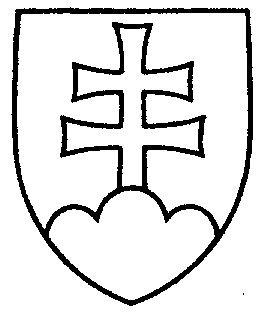 1423UZNESENIENÁRODNEJ RADY SLOVENSKEJ REPUBLIKYz 15. decembra 2004k návrhu skupiny poslancov Národnej rady Slovenskej republiky na vydanie zákona o nehumánnosti a nespravodlivosti kapitalistického politicko-ekonomického systému, nastoleného na Slovensku po roku 1989 (tlač 956) – prvé čítanie	Národná rada Slovenskej republiky	po prerokovaní uvedeného návrhu zákona v prvom čítaní	r o z h o d l a, že	podľa § 73 ods. 3 písm. b) zákona Národnej rady Slovenskej republiky
č. 350/1996 Z. z. o rokovacom poriadku Národnej rady Slovenskej republiky v znení neskorších predpisov	nebude pokračovať v rokovaní o tomto návrhu zákona.    Pavol   H r u š o v s k ý   v. r.     predsedaNárodnej rady Slovenskej republikyOverovatelia:Jozef  H e r i b a n   v. r. Igor  F e d e r i č   v. r.